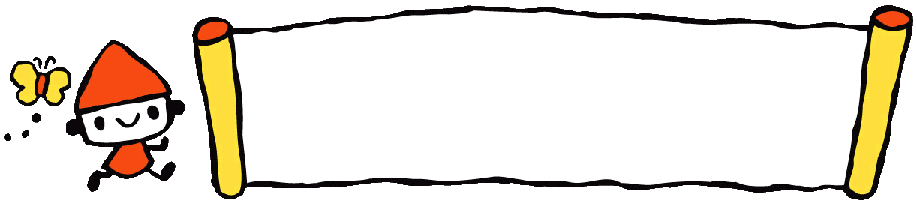 年齢別に見る絵本選びのポイントとおすすめの絵本　　　　　　　　　　　　　　　　　　　　　　　　　　　　　　　　　　　　　　　　　　　　　　　　　　　　　　　　　　　　　　　　　　　　　　　　　　　　paprika冬号より子どもにとって絵本は、想像力や言葉の豊かさを育むと同時に、親子のふれあいや気持ちを共有するきっかけとなる大切なものです。絵本を通して親子で素敵な時間や思い出を貯めていってくださいね。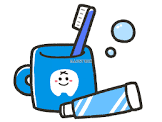 月曜日火曜日水曜日木曜日金曜日土曜日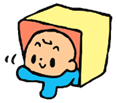 １２４５６てがた・あしがたdeco７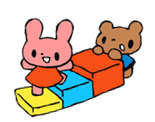 ８９1112　 音であそぼう！～ふれあいミュージックケア～13　14151618ぷにぷに感触あそび19２０　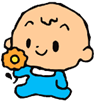 2122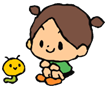 2325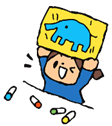 26　 27えいごであそぼう！282930こんな絵本を選ぼう〇はっきりした色や形で、絵が描かれているもの。構成がわかりやすいもの。〇擬音語・擬態語が楽しめるもの。〇子どもの身の回りにあるものや、よく知っているものが描かれているもの。〇下に絵が隠れている、穴開きになっているなど、簡易な仕掛けがあるもの。〇読み手の大人とのスキンシップにつながるものや、優しく語りかけるようなもの。〇わらべうたや童謡など、リズムカルで言葉の響きが心地よく楽しいもの。○見開きごとに同じパターンが繰り返されるなど、わかりやすい構成のもの。○絵を指す、めくるなど、絵を楽しむ簡易なしかけあそびのあるもの。○絵に描かれているものの名前を言ったり、読み手が問いかけたりするなど、読み手と子どもの間で、簡易な言葉のやりとりを楽しめるもの。○動物、食べ物、自然など、身近な題材が描かれているもの。○言葉の響きやリズムを楽しめるもの。○短いページで完結する、ごく簡単なストーリーがあるもの。○ユーモラスな言葉や、リズムカルな文章など、言葉の感覚が豊かに広がるもの。○「○○になったつもり」で、「まねっこ」や「ごっこあそび」につながっていくもの。○ものや動物、自然などが擬人化され、親しみを感じさせるもの。○日常生活（食事や衣服の着脱など）が描かれていて、自分でやってみようという意欲や興味を育てるもの。○空想の世界が短いストーリーで描かれ、想像力がはぐくまれるもの。○登場人物に自分を同化して考えたり、想像したりできるもの。○「大きい・小さい」「思い・軽い」などの対比や概念が表現されているもの。○ユーモラスな表現が取り入れられているもの。○大人の行動(仕事や家事など)が描かれ、「ごっこ遊び」につながるもの。○草花や虫など、自然に対する興味が深まるもの。おすすめの絵本★『いない いない ばあ』（童心社）　 文/松谷みよこ　　絵/瀬川康男★『かお かお どんなかお』作/柳原良平（こぐま社）★『くっついた』（こぐま社）　 作/三浦太郎★『たまごのあかちゃん』文/神沢利子　　絵/柳生弦一郎（福音館書店）★『でてこい でてこい』　 作/林明子　（福音館書店）★『じゃあじゃあびりびり』（偕成社）　 作・絵/まついのりこ　★『だあれだ だれだ？』（ポプラ社）　 文/うしろよしあき 絵/長谷川義史★『えんやら りんごの木』（偕成社）　 文/松谷みよこ　絵/遠藤てるよ★『ぽんぽんポコポコ』（金の星社）　 作/長谷川義史★『パンダなりきりたいそう』　 作/いりやま さとし　（講談社）★『いろいろ ばあ』（えほんの杜）　 作/新井洋行　★『ぴょーん』（ポプラ社）　  作・絵/まつおか たつひで★『くだもの』（福音館書店）　 作/平山和子★『とっとこ とっとこ』（童心社）　 作/まつい のりこ★『とりがいるよ』（KADOKAWA）　 作/風木一人　絵/たかしま てつお★『やさいさん』（学研プラス）　 作/tupera tupera★『さつまのおいも』（童心社）　 文/中川ひろたか　　絵/村上康成★『はいちーず』（アリス館）　 作/山岡ひかる★『おもちのおふろ』（学研プラス）　 作/苅田澄子　　絵/植垣歩子★『おにぎりくんがね・・』（童心社）　 作・絵/とよた かずひこ★『はけたよ はけたよ』（偕成社）　 文/神沢利子　　絵/西巻芽子★『もこ もこもこ』（文研出版）　 作/谷川俊太郎　　絵/元永定正★『おおきなかぶ』（福音館書店）　 再話/Aトルストイ 　訳/内田莉莎子 　画/佐藤忠良★『ぞうくんのさんぽ』（福音館書店）　 作・絵/なかの ひろたか★『でんしゃがいっぱい』（アリス館）　 作/そく・ちょるうぉん★『三びきのこぶた』（福音館書店）　 訳/瀬田貞二　　画/山田三郎★『三びきのやぎのがらがらどん』　 絵/マーシャ ブラウン   訳/瀬田貞二　　（福音館書店）★『そらいろのたね』（福音館書店）　 文/中川李枝子　　絵/大村百合子★『ねこのおいしゃさん』（そうえん社）　 文/ますだゆうこ　　絵/あべ弘士★『せんたくかあちゃん』（福音館書店）　 作・絵/さとう わきこ★『ことばサーカス』（アリス館）　 作/二歩★『ぐりとぐら』（福音館書店）　 作/中川李枝子　　絵/大村百合子